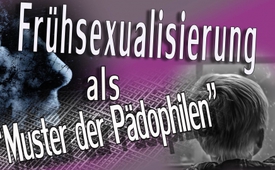 Frühsexualisierung als „Muster der Pädophilen“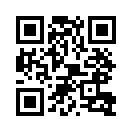 Fördert sexuelle Aufklärung das kindliche Selbstvertrauen? In den Bildungsplänen der westlichen Länder wird ohne öffentliche Debatte mit Hochdruck die Frühsexualisierung der Kinder vorangetrieben. Doch warnende Stimmen weisen darauf hin, dass die Frühsexualisierung der Kinder das «Muster der Pädophilen» schlechthin enthalte …In den Bildungsplänen der westlichen Länder wird ohne öffentliche Debatte mit Hochdruck die Frühsexualisierung der Kinder vorangetrieben. Begründet wird dies damit, dass frühe sexuelle Aufklärung das kindliche Selbstvertrauen fördere und damit wesentlich dazu beitrage, sexuellem Missbrauch vorzubeugen. Das sieht der Facharzt für Psychiatrie, Neurologie und psychotherapeutische Medizin Dr. Raphael Bonelli anders. In seinen Augen enthält die Frühsexualisierung der Kinder das «Muster der Pädophilen» schlechthin. Aus seiner Therapie von Missbrauchsopfern und Tätern berichtet er, dass sexuelle Übergriffe gegen Minderjährige schließlich stets damit beginnen, «dass der Täter beim betroffenen Kind zuerst dessen Aufklärung fördert und in ihm ein außergewöhnliches, nicht altersentsprechendes Interesse an Sexualität weckt». Wer trotz solch warnender Stimmen die Frühsexualisierung weiter vorantreibt, macht sich des Verdachts schuldig, Interessen der Pädophilen zu verfolgen.von mv.Quellen:http://www.gesetze-im-internet.de/gg/art_6.html
http://www.mumdadandkids.eu/de/europaischer-gerichtshof-fur-menschenrechte-ehe-ist-die-verbindung-zwischen-mann-und-frau
Buch: Thilo Sarrazin „Wunschdenken“, DVA, ISBN 978-3-421-04693-2, Seite 80Das könnte Sie auch interessieren:#Fruehsexualisierung - Aktuelle Ereignisse betreffs Frühsexualisierung unserer Kinder - www.kla.tv/Fruehsexualisierung

#Familienpolitik - Auswüchse deutscher Familienpolitik - www.kla.tv/FamilienpolitikKla.TV – Die anderen Nachrichten ... frei – unabhängig – unzensiert ...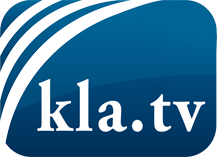 was die Medien nicht verschweigen sollten ...wenig Gehörtes vom Volk, für das Volk ...tägliche News ab 19:45 Uhr auf www.kla.tvDranbleiben lohnt sich!Kostenloses Abonnement mit wöchentlichen News per E-Mail erhalten Sie unter: www.kla.tv/aboSicherheitshinweis:Gegenstimmen werden leider immer weiter zensiert und unterdrückt. Solange wir nicht gemäß den Interessen und Ideologien der Systempresse berichten, müssen wir jederzeit damit rechnen, dass Vorwände gesucht werden, um Kla.TV zu sperren oder zu schaden.Vernetzen Sie sich darum heute noch internetunabhängig!
Klicken Sie hier: www.kla.tv/vernetzungLizenz:    Creative Commons-Lizenz mit Namensnennung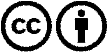 Verbreitung und Wiederaufbereitung ist mit Namensnennung erwünscht! Das Material darf jedoch nicht aus dem Kontext gerissen präsentiert werden. Mit öffentlichen Geldern (GEZ, Serafe, GIS, ...) finanzierte Institutionen ist die Verwendung ohne Rückfrage untersagt. Verstöße können strafrechtlich verfolgt werden.